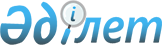 Барлық кандидаттар үшін үгіттік баспа материалдарын орналастыру орындарын белгілеу туралыТүркістан облысы Мақтаарал ауданы әкiмдiгiнiң 2021 жылғы 16 шілдедегі № 436 қаулысы. Қазақстан Республикасының Әділет министрлігінде 2021 жылғы 19 шілдеде № 23603 болып тiркелдi
      "Қазақстан Республикасындағы сайлау туралы" Қазақстан Республикасының Конституциялық заңының 28-бабының 6 тармағына, "Қазақстан Республикасындағы жергілікті мемлекеттік басқару және өзін-өзі басқару туралы" Қазақстан Республикасының Заңының 31-бабының 2 тармағына, "Құқықтық актілер туралы" Қазақстан Республикасының Заңының 27-бабының 1 тармағына сәйкес, Мақтаарал ауданы әкімдігі ҚАУЛЫ ЕТЕДІ:
      1. Барлық кандидаттар үшін үгіттік баспа материалдарын орналастыру үшін орындар осы қаулының қосымшасына сәйкес белгіленсін.
      2. Мақтаарал ауданы әкімдігінің 2021 жылғы 17 мамырдағы № 310 "Сайлау өткізу кезеңінде кандидаттардың үгіттік баспа материалдарын орналастыру үшін орындарды және сайлаушылармен кездесу үшін үй-жайларды белгілеу туралы" (Нормативтік құқықтық актілерді мемлекеттік тіркеу тізілімінде № 6222 тіркелген) қаулының күші жойылды деп танылсын.
      3. "Мақтаарал ауданы әкімінің аппараты" мемлекеттік мекемесі Қазақстан Республикасының заңнамасында белгіленген тәртіпте:
      1) осы қаулыны Қазақстан Республикасының Әділет министрлігінде мемлекеттік тіркелуін;
      2) осы қаулыны оны ресми жарияланғаннан кейін Мақтаарал ауданы әкімдігінің интернет-ресурсында орналастырылуын қамтамасыз етсін.
      4. Осы қаулының орындалуын бақылау Мақтаарал ауданы әкімі аппаратының басшысына жүктелсін. 
      5. Осы қаулы оның алғашқы ресми жарияланған күнінен бастап қолданысқа енгізіледі.
      "КЕЛІСІЛДІ"
      Мақтаарал аудандық аумақтық 
      сайлау комиссиясы Барлық кандидаттар үшін үгіттік баспа материалдарын орналастыру орындары
					© 2012. Қазақстан Республикасы Әділет министрлігінің «Қазақстан Республикасының Заңнама және құқықтық ақпарат институты» ШЖҚ РМК
				
      Мақтаарал ауданының әкімі

Б. Асанов
2021 жылғы 16 шілдедегі
№ 436
Қаулыға қосымша
№
Үгіттік баспа материалдарын орналастыру орындары
1.
Мырзакент кенті, Ш.Тайғанов көшесі, №50, Түркістан облысының адами әлеуетті дамыту басқармасының Мақтаарал ауданының адами әлеуетті дамыту бөлімінің "№1 Мырзакент мектеп-гимназиясы" коммуналдық мемлекеттік мекемесі ғимаратының алдында орналасқан тақта
2.
Мырзакент кенті, Б.Қыпшақов көшесі, №5, Түркістан облысының адами әлеуетті дамыту басқармасының Мақтаарал ауданының адами әлеуетті дамыту бөлімінің "Абылайхан атындағы №2 жалпы орта мектебі" коммуналдық мемлекеттік мекемесі ғимаратының алдында орналасқан тақта
3.
Мырзакент кенті, К.Маркс көшесі, №56, Түркістан облысының адами әлеуетті дамыту басқармасының Мақтаарал ауданының адами әлеуетті дамыту бөлімінің "А.Пушкин атындағы №3 жалпы орта мектебі" коммуналдық мемлекеттік мекемесі ғимаратының алдында орналасқан тақта
4.
Мырзакент кенті, Мәдіқожаев көшесі, №30, Түркістан облысы қоғамдық денсаулық басқармасының "Мырзакент" Мақтаарал аудандық ауруханасы" шаруашылық жүргізу құқығындағы мемлекеттік коммуналдық кәсіпорны ғимаратының алдында орналасқан тақта
5.
Мырзакент кенті, Жеңіс көшесі, №10, Түркістан облысының адами әлеуетті дамыту басқармасының Мақтаарал ауданының адами әлеуетті дамыту бөлімінің "C.Рахымов атындағы №4 жалпы орта мектебі" коммуналдық мемлекеттік мекемесі ғимаратының алдында орналасқан тақта
6.
Достық ауылдық округі, Достық ауылы, Абдешов көшесі, №42 Б, Түркістан облысының адами әлеуетті дамыту басқармасының Мақтаарал ауданының адами әлеуетті дамыту бөлімінің "Ғ.Мүсірепов атындағы №53 жалпы орта мектебі" коммуналдық мемлекеттік мекемесі ғимаратының алдында орналасқан тақта
7.
Достық ауылдық округі, Гүлстан ауылы, Д.Ұзақов көшесі, №9А, Түркістан облысының адами әлеуетті дамыту басқармасының Мақтаарал ауданының адами әлеуетті дамыту бөлімінің "М.Тұрсын-Заде атындағы №56 жалпы орта мектебі" коммуналдық мемлекеттік мекемесі ғимаратының алдында орналасқан тақта
8.
Достық ауылдық округі, Хайдар ауылы, Қаназарова көшесі, №23, Түркістан облысының адами әлеуетті дамыту басқармасының Мақтаарал ауданының адами әлеуетті дамыту бөлімінің "С.Айни атындағы №55 жалпы орта мектебі" коммуналдық мемлекеттік мекемесі ғимаратының алдында орналасқан тақта
9.
Достық ауылдық округі, Жолбарыс Қалшораев ауылы, Елімай көшесі, №6А, Түркістан облысының адами әлеуетті дамыту басқармасының Мақтаарал ауданының адами әлеуетті дамыту бөлімінің "Қ.Әбдалиев атындағы №54 жалпы орта мектебі" коммуналдық мемлекеттік мекемесі ғимаратының алдында орналасқан тақта
10.
Достық ауылдық округі, Бескетік ауылы, Ы.Алтынсарин көшесі, №24, Түркістан облысының адами әлеуетті дамыту басқармасының Мақтаарал ауданының адами әлеуетті дамыту бөлімінің "М.Ғабдуллин атындағы №52 жалпы орта мектебі" коммуналдық мемлекеттік мекемесі ғимаратының алдында орналасқан тақта
11.
Аязхан Қалыбеков ауылдық округі, Атамұра ауылы, Шүренбай Тұрғанбаев көшесі, №9А, Түркістан облысының адами әлеуетті дамыту басқармасының Мақтаарал ауданының адами әлеуетті дамыту бөлімінің "Қ.Қайсенов атындағы №51 жалпы орта мектебі" коммуналдық мемлекеттік мекемесі ғимаратының алдында орналасқан тақта
12.
Аязхан Қалыбеков ауылдық округі, Үлгілі ауылы, Орда көшесі №41А, Мақтаарал ауданының мәдениет және тілдерді дамыту, дене шынықтыру және спорт бөлімінің "Үлгілі" мәдениет үйі ғимаратының алдында орналасқан тақта
13.
Аязхан Қалыбеков ауылдық округі, Абат ауылы, Тәжібай Сапаров көшесі, №23 үй, Түркістан облысының адами әлеуетті дамыту басқармасының Мақтаарал ауданының адами әлеуетті дамыту бөлімінің "Ж.Нұрлыбаев атындағы №49 жалпы орта мектебі" коммуналдық мемлекеттік мекемесі ғимаратының алдында орналасқан тақта
14.
Жолдыбай Нұрлыбаев ауылдық округі, Ынталы ауылы, Миманжораев көшесі №6, Түркістан облысының адами әлеуетті дамыту басқармасының Мақтаарал ауданының адами әлеуетті дамыту бөлімінің "Ы.Алтынсарин атындағы №26 жалпы орта мектебі" коммуналдық мемлекеттік мекемесі ғимаратының алдында орналасқан тақта
15.
Жолдыбай Нұрлыбаев ауылдық округі, Өнімкер ауылы, Ақ терек көшесі, №30, Түркістан облысының адами әлеуетті дамыту басқармасының Мақтаарал ауданының адами әлеуетті дамыту бөлімінің "Ж.Нұрлыбаев атындағы №27 жалпы орта мектебі" коммуналдық мемлекеттік мекемесі ғимаратының алдында орналасқан тақта
16.
Жолдыбай Нұрлыбаев ауылдық округі, Ырысты ауылы, Алғабас көшесі, №80, Түркістан облысының адами әлеуетті дамыту басқармасының Мақтаарал ауданының адами әлеуетті дамыту бөлімінің "С.Торайғыров атындағы №30 жалпы орта мектебі" коммуналдық мемлекеттік мекемесі ғимаратының алдында орналасқан тақта
17.
Жолдыбай Нұрлыбаев ауылдық округі, Мырзатөбе ауылы, Жастар көшесі, №14А, Түркістан облысының адами әлеуетті дамыту басқармасының Мақтаарал ауданының адами әлеуетті дамыту бөлімінің "М.Өтемісұлы атындағы №28 жалпы орта мектебі" коммуналдық мемлекеттік мекемесі ғимаратының алдында орналасқан тақта
18.
Жолдыбай Нұрлыбаев ауылдық округі, Қарақыр ауылы, Нұрлы Жол көшесі, №80, Түркістан облысының адами әлеуетті дамыту басқармасының Мақтаарал ауданының адами әлеуетті дамыту бөлімінің "А.Тұяқбаев атындағы №29 жалпы орта мектебі" коммуналдық мемлекеттік мекемесі ғимаратының алдында орналасқан тақта
19.
Жаңажол ауылдық округі, Ақжол ауылы, І.Төленов көшесі, №32, Түркістан облысының адами әлеуетті дамыту басқармасының Мақтаарал ауданының адами әлеуетті дамыту бөлімінің "№ 25 Жаңа жол жалпы орта мектебі" коммуналдық мемлекеттік мекемесі ғимаратының алдында орналасқан тақта
20.
Жаңажол ауылдық округі, Арайлы ауылы, Нұрлытаң көшесі, №13, Түркістан облысының адами әлеуетті дамыту басқармасының Мақтаарал ауданының адами әлеуетті дамыту бөлімінің "С.Датұлы атындағы №23 жалпы орта мектебі" коммуналдық мемлекеттік мекемесі ғимаратының алдында орналасқан тақта
21.
Жаңажол ауылдық округі, Өргебас ауылы, Болашақ көшесі, №8, Түркістан облысының адами әлеуетті дамыту басқармасының Мақтаарал ауданының адами әлеуетті дамыту бөлімінің "Қ.Аманжолов атындағы №22 жалпы орта мектебі" коммуналдық мемлекеттік мекемесі ғимаратының алдында орналасқан тақта
22.
Жаңажол ауылдық округі, Фирдауси ауылы, Түркістан көшесі, №5, Түркістан облысының адами әлеуетті дамыту басқармасының Мақтаарал ауданының адами әлеуетті дамыту бөлімінің "А.Фердауси атындағы №24 жалпы орта мектебі" коммуналдық мемлекеттік мекемесі ғимаратының алдында орналасқан тақта
23.
Жаңажол ауылдық округі, Нұрлыжол ауылы, Үлгілі көшесі, №27А, Түркістан облысының адами әлеуетті дамыту басқармасының Мақтаарал ауданының адами әлеуетті дамыту бөлімінің "№21 Нұрлы жол жалпы орта мектебі" коммуналдық мемлекеттік мекемесі ғимаратының алдында орналасқан тақта
24.
Жаңажол ауылдық округі, Жеңіс ауылы, Көктем көшесі, №11, Түркістан облысының адами әлеуетті дамыту басқармасының Мақтаарал ауданының адами әлеуетті дамыту бөлімінің "Қ.Мүсірепов атындағы №20 жалпы орта мектебі" коммуналдық мемлекеттік мекемесі ғимаратының алдында орналасқан тақта
25.
Еңбекші ауылдық округі, Тәңірберген Жайлыбаев ауылы, Желтоқсан көшесі, №1, Түркістан облысының адами әлеуетті дамыту басқармасының Мақтаарал ауданының адами әлеуетті дамыту бөлімінің "Абай атындағы №17 жалпы орта мектебі" коммуналдық мемлекеттік мекемесі ғимаратының алдында орналасқан тақта
26.
Еңбекші ауылдық округі, Нұрлытаң ауылы, Атамекен көшесі, №40, Түркістан облысының адами әлеуетті дамыту басқармасының Мақтаарал ауданының адами әлеуетті дамыту бөлімінің "№18 Нұрлытаң жалпы орта мектебі" коммуналдық мемлекеттік мекемесі ғимаратының алдында орналасқан тақта
27.
Еңбекші ауылдық округі, Шұғыла ауылы, 9 Мамыр көшесі, №4, Түркістан облысының адами әлеуетті дамыту басқармасының Мақтаарал ауданының адами әлеуетті дамыту бөлімінің "№19 Шұғыла жалпы орта мектебі" коммуналдық мемлекеттік мекемесі ғимаратының алдында орналасқан тақта
28.
Еңбекші ауылдық округі, Жантақсай ауылы, Жаңа Құрылыс көшесі, №4, Түркістан облысының адами әлеуетті дамыту басқармасының Мақтаарал ауданының адами әлеуетті дамыту бөлімінің "Х.Доспанова атындағы №16 жалпы орта мектебі" коммуналдық мемлекеттік мекемесі ғимаратының алдында орналасқан тақта
29.
Иіржар ауылдық округі, Иіржар ауылы, Қайнар көшесі, 4 үй, Түркістан облысының адами әлеуетті дамыту басқармасының Мақтаарал ауданының адами әлеуетті дамыту бөлімінің "№10 Асыл мұра жалпы орта мектебі" коммуналдық мемлекеттік мекемесі ғимаратының алдында орналасқан тақта
30.
Иіржар ауылдық округі, Дихан ауылы, Жайлау көшесі, №5А, Түркістан облысының адами әлеуетті дамыту басқармасының Мақтаарал ауданының адами әлеуетті дамыту бөлімінің "Қажымұқан атындағы №11 жалпы орта мектебі" коммуналдық мемлекеттік мекемесі ғимаратының алдында орналасқан тақта
31.
Иіржар ауылдық округі, Алаш ауылы, Қайнар көшесі, №30А, Түркістан облысының адами әлеуетті дамыту басқармасының Мақтаарал ауданының адами әлеуетті дамыту бөлімінің "№14 Жас алаш жалпы орта мектебі" коммуналдық мемлекеттік мекемесі ғимаратының алдында орналасқан тақта
32.
Иіржар ауылдық округі, Мақтажан ауылы, Әжіхан ата көшесі, №60, Түркістан облысының адами әлеуетті дамыту басқармасының Мақтаарал ауданының адами әлеуетті дамыту бөлімінің "№15 Мақтажан жалпы орта мектебі" коммуналдық мемлекеттік мекемесі ғимаратының алдында орналасқан тақта
33.
Иіржар ауылдық округі, Азамат ауылы, Достық көшесі, №24А, Түркістан облысының адами әлеуетті дамыту басқармасының Мақтаарал ауданының адами әлеуетті дамыту бөлімінің "Х.Әлімжан атындағы №12 негізгі орта мектебі" коммуналдық мемлекеттік мекемесі ғимаратының алдында орналасқан тақта
34.
Иіржар ауылдық округі, Наурыз ауылы, Достық көшесі, №2Б, Түркістан облысының адами әлеуетті дамыту басқармасының Мақтаарал ауданының адами әлеуетті дамыту бөлімінің "№13 Н.Бекежанов атындағы жалпы орта мектебі" коммуналдық мемлекеттік мекемесі ғимаратының алдында орналасқан тақта
35.
Атакент кенті, Н.Төреқұлов көшесі, №27, Түркістан облысының адами әлеуетті дамыту басқармасының Мақтаарал ауданының адами әлеуетті дамыту бөлімінің "№5 Мақтаарал гуманитарлы-қоғамдық пәндер бағытындағы мектеп гимназия" коммуналдық мемлекеттік мекемесі ғимаратының алдында орналасқан тақта
36.
Атакент кенті, А.Орлов көшесі, №10, Түркістан облысының адами әлеуетті дамыту басқармасының "№14 колледж" мемлекеттік коммуналдық қазыналық кәсіпорны ғимаратының алдында орналасқан тақта
37.
Атакент кенті, Ташкент көшесі, №72А, Түркістан облысының адами әлеуетті дамыту басқармасының Мақтаарал ауданының адами әлеуетті дамыту бөлімінің "В.Комаров атындағы №7 жалпы орта мектебі" коммуналдық мемлекеттік мекемесі ғимаратының алдында орналасқан тақта
38.
Атакент кенті, Болашақ көшесі, № 1, Түркістан облысының адами әлеуетті дамыту басқармасының Мақтаарал ауданының адами әлеуетті дамыту бөлімінің "О.Бапышев атындағы №8 жалпы орта мектебі" коммуналдық мемлекеттік мекемесі ғимаратының алдында орналасқан тақта
39.
Атакент кенті, М.Әуезов көшесі, №7А, Түркістан облысының адами әлеуетті дамыту басқармасының Мақтаарал ауданының адами әлеуетті дамыту бөлімінің "№9 жалпы орта мектебі" коммуналдық мемлекеттік мекемесі ғимаратының алдында орналасқан тақта
40.
Бірлік ауылдық округі, Құдайберген Пернебаев ауылы, М.Қалмұратұлы көшесі, №2А, Түркістан облысының адами әлеуетті дамыту басқармасының Мақтаарал ауданының адами әлеуетті дамыту бөлімінің "№34 Бірлік жалпы орта мектебі" коммуналдық мемлекеттік мекемесі ғимаратының алдында орналасқан тақта
41.
Бірлік ауылдық округі, Табысты ауылы, Е.Жиренбаев көшесі, №14, Түркістан облысының адами әлеуетті дамыту басқармасының Мақтаарал ауданының адами әлеуетті дамыту бөлімінің "И.Панфилов атындағы №33 жалпы орта мектебі" коммуналдық мемлекеттік мекемесі ғимаратының алдында орналасқан тақта
42.
Бірлік ауылдық округі, Құдайберген Пернебаев ауылы, А.Жәненов көшесі, №31, Түркістан облысының адами әлеуетті дамыту басқармасының Мақтаарал ауданының адами әлеуетті дамыту бөлімінің "№35 Болашақ жалпы орта мектебі" коммуналдық мемлекеттік мекемесі ғимаратының алдында орналасқан тақта
43.
Бірлік ауылдық округі, Алғабас ауылы, Н.Мәшбек көшесі, 6А үй, Түркістан облысының адами әлеуетті дамыту басқармасының Мақтаарал ауданының адами әлеуетті дамыту бөлімінің "№31 Береке жалпы орта мектебі" коммуналдық мемлекеттік мекемесі ғимаратының алдында орналасқан тақта
44.
Жамбыл ауылдық округі, Кеңесшіл ауылы, Д.Байжігітов көшесі, №1А, Түркістан облысының адами әлеуетті дамыту басқармасының Мақтаарал ауданының адами әлеуетті дамыту бөлімінің "К.Үкібаев атындағы №37 жалпы орта мектебі" коммуналдық мемлекеттік мекемесі ғимаратының алдында орналасқан тақта
45.
Жамбыл ауылдық округі, Жамбыл ауылы, Жас Ұлан көшесі, №1А, Түркістан облысының адами әлеуетті дамыту басқармасының Мақтаарал ауданының адами әлеуетті дамыту бөлімінің "№36 жалпы орта мектебі" коммуналдық мемлекеттік мекемесі ғимаратының алдында орналасқан тақта
46.
Жамбыл ауылдық округі, Жалын ауылы, Н.Құлжанов көшесі, №19, Түркістан облысының адами әлеуетті дамыту басқармасының Мақтаарал ауданының адами әлеуетті дамыту бөлімінің "Жамбыл атындағы №39 жалпы орта мектебі" коммуналдық мемлекеттік мекемесі ғимаратының алдында орналасқан тақта
47.
Жамбыл ауылдық округі, Көкпарсай ауылы, Молшылық көшесі, №6Б, Түркістан облысының адами әлеуетті дамыту басқармасының Мақтаарал ауданының адами әлеуетті дамыту бөлімінің "С.Мұқанов атындағы №40 жалпы орта мектебі" коммуналдық мемлекеттік мекемесі ғимаратының алдында орналасқан тақта
48.
Мақтарал ауылдық округі, Береке ауылы, Береке көшесі, №2А, Түркістан облысының адами әлеуетті дамыту басқармасының Мақтаарал ауданының адами әлеуетті дамыту бөлімінің "Әл-Фараби атындағы №47 жалпы орта мектебі" коммуналдық мемлекеттік мекемесі ғимаратының алдында орналасқан тақта
49.
Мақтарал ауылдық округі, Көкарал ауылы, Алға көшесі, №1А, Түркістан облысының адами әлеуетті дамыту басқармасының Мақтаарал ауданының адами әлеуетті дамыту бөлімінің "Т.Бегелдинов атындағы №46 жалпы орта мектебі" коммуналдық мемлекеттік мекемесі ғимаратының алдында орналасқан тақта
50.
Мақтарал ауылдық округі, Өркениет ауылы, Оқу кварталы көшесі, №1А, Түркістан облысының адами әлеуетті дамыту басқармасының "Мақтаарал гуманитарлық-экономикалық агробизнес колледжі" ғимаратының алдында орналасқан тақта
51.
Мақтарал ауылдық округі, Қазақ ССР 40 жылдығы ауылы, Ынталы көшесі №11 үй, Түркістан облысының адами әлеуетті дамыту басқармасының Мақтаарал ауданының адами әлеуетті дамыту бөлімінің "А.Навои атындағы №44 жалпы орта мектебі" коммуналдық мемлекеттік мекемесі ғимаратының алдында орналасқан тақта
52.
Мақтарал ауылдық округі, Игілік ауылы, Шұғыла көшесі, №16А, Түркістан облысының адами әлеуетті дамыту басқармасының Мақтаарал ауданының адами әлеуетті дамыту бөлімінің "Т.Әубәкіров атындағы №43 жалпы орта мектебі" коммуналдық мемлекеттік мекемесі ғимаратының алдында орналасқан тақта
53.
Мақтарал ауылдық округі, Н.Есентаев ауылы, Жастар көшесі, №39, Түркістан облысының адами әлеуетті дамыту басқармасының Мақтаарал ауданының адами әлеуетті дамыту бөлімінің "М.Тоқжігітов атындағы №42 жалпы орта мектебі" коммуналдық мемлекеттік мекемесі ғимаратының алдында орналасқан тақта
54.
Мақтарал ауылдық округі, Азаттық ауылы, Азаттық көшесі, №2А, Түркістан облысының адами әлеуетті дамыту басқармасының Мақтаарал ауданының адами әлеуетті дамыту бөлімінің "№41 жалпы орта мектебі" коммуналдық мемлекеттік мекемесі ғимаратының алдында орналасқан тақта
55.
Мақтарал ауылдық округі, Мәдениет ауылы, Мәдениет көшесі, №4А, Түркістан облысының адами әлеуетті дамыту басқармасының Мақтаарал ауданының адами әлеуетті дамыту бөлімінің "№45 Мәдениет жалпы орта мектебі" коммуналдық мемлекеттік мекемесі ғимаратының алдында орналасқан тақта
56.
Мақтарал ауылдық округі, Өркениет ауылы, Ж.Ибраев көшесі, №85, Түркістан облысы қоғамдық денсаулық басқармасының "Атакент" Мақтаарал аудандық ауруханасы" шаруашылық жүргізу құқығындағы мемлекеттік коммуналдық кәсіпорны ғимаратының алдында орналасқан тақта